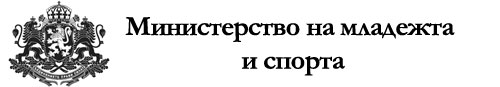 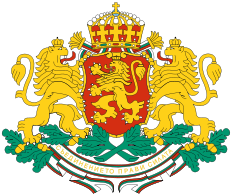 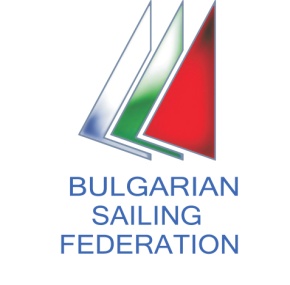 ОБЯВАЗА ПРОВЕЖДАНЕ НА 64-тата ВЕТРОХОДНА РЕГАТА "ТРЕТИ МАРТ"  ВАЛИДНА ЗА ДЪРЖАВНО ПЪРВЕНСТВО В КЛАС „ЯЛ 6” I. НАИМЕНОВАНИЕ, МЯСТО И ДАТИ НА ПРОВЕЖДАНЕ 1.  64-тата регата "ТРЕТИ МАРТ", валидна за Държавно първенство на „ЯЛ 6“, ще се проведе в гр. Варна, Варненско езеро в акваторията на водната база на СК "Черно море- Бриз" от 29 Февруари до 3 Март 2020 г II. 1. Организатори са  Община Варна,  СК "Черно море-Бриз"-Варна,  МК "Приятели на морето"-Варна и Българската Федерация по Ветроходство .III.ЦЕЛИ 1. Посвещава се на годишнината от освобождението на България от Османско владичество.2. Съхранение традициите на морското дело.3. Излъчване на екипаж-държавен първенец на „Ял-6” за 2020 година.IV. КЛАСОВЕ И УЧАСТНИЦИ.1. Регатата ще се проведе на гребно-ветроходни лодки "Ял-6" с рейково-разделно и  рейково-разрезно ветрилно стъкмяване.2. До участие се допускат отбори в състав от шест състезатели, без ограничение на пол и възраст, от които в екипажа за всяка гонка могат да  участват  минимум  5  състезатели  от заявените в приетата заявка за участие.V. ПРОГРАМА29.02.2020 г.	Посрещане - СК "Черно море-Бриз"		14.00-18.00 ч. – Обмер и регистрация01.03.2020 г.	08:00 – Обмер и регистрация09.00 - Техническа конференция10.00 - Откриване		11.00 – Старт на първа гонка за деня02.03.2020 г.	10.00 – Старт на първа гонка за деня03.03.2020 г.	10.00 – Старт на първа гонка за деня								15.00 – ЗакриванеЗабележка: 	Организаторът си запазва правото за промени в програмата.VI.ПРАВИЛА.1. Регатата ще се ръководи от "Състезателните правила по ветроходство (СПВ)на Международната Федерация по Ветроходство ISAF 2017--2020", Наредбата на БФВ за провеждане на национални първенства и регати, настоящата обява и състезателните инструкции.2. СПВ(ISAF2017-2020)ще бъдат изменени или допълнени както следва:  - Правило 33-заменя се с нов текст: „Промяна на следващата отсечка от състезателното разстояние няма да бъде извършвана.  - Правило 40 – Допълва се: „Лодка неспазила това правило се дисквалифицира за гонката.  - Правило 43 – Няма да се прилага.  - Правило 50.3(а) – Уточнява се с допълване на текста: ”Не се разрешава ползването на допълнителни средства и приспособления  за кливера при носене ветрилата на „пеперуда”,както и във всеки друг случай.”    - Правило 61.1(а) – Допълва се:  „ и да се уведомят съдиите на финала за намерението си да протестира.”3. Изискванията за класа и модификацията на лодките е :А.  Корпус - серийно производство .Б.  Ветрила  - от материя парусина, или дакрон, размери не надхвърлящи посочените в Приложение 1. - Размерите на страните на триъгълните ъглови планки по шкаторините да не надвишава 500 мм - Ъгъла на планка А да не бъде по-голям от 75°- Приложение 1. - Ъгъла на планка В да не бъде по-голям от 65° - Приложение 1.В.  Рангоут - дървен, маркиран от организатора.- Мачта - поставена на лодката да има марка, определяща допустима максимална височина на закрпване на гика = на 810 мм. над банката.- гик – с марка,ограничаваща разтягането на долната шкаторина до 4410мм.- рея – с марка,ограничаваща разтягането на горната шкаторина до 4345мм.Г. Задължително е:- закрепването на ветрилата към мачтата, гика и реята да става посредством шнуровка. Не се разрешава ползването на улей на рангоута(ликпас)- горната шкаторина на грота е закрепена към подвижна рейка без пета или друго приспособление,превръщащо я в гафел.VII. РЕКЛАМИРАНЕ1. Всички лодки са длъжни  да носят върху корпуса и ветрилата предоставените им от организатора рекламни материали. Те губят право на класиране в гонката, в която са взели участие не носейки ги.2. Лодките могат да носят рекламни материали на свои спонсори както следва:  - върху двата борда на корпуса в задната третина;  - върху двете страни на грота с размери 400 / 400 мм.VIII. ЗАЯВКИ.1. Предварителни заявки за участие се приемат на адрес:  9000 Варна, ул. "Одрин" 18, Дарина Иванова, или на тел. 052/ 632254, 0887880929, e-mail: seaclub2@gmail.comIX. РЕГИСТРАЦИЯ1. Регистрация за участие се извършва в регатния офис на 29.02.2020 г. от 14.00 до 18.00 ч. и на 01.03.2020г. от 08.00 до 08.45 ч. след извършен обмер. 2.  За участие се представят следните документи: 2.1 Заявка за участие по образец Приложение №3 към  Наредба на БФВ.2.2 За участие в Държавното Първенство на Ял 6 е необходимо картотекирането на всички членове на екипажа.2.3 Документ за самоличност: Лична карта, свидетелство за управление на МПС, паспорт, или удостоверение за раждане;.2.4 Предсъстезателен медицински преглед.2.5 Застрахователна полица за състезателите на сума  минимум 2000 лв. за всеки състезател, с валидност за времето на състезанието. Забележка:  Организаторът не осигурява застрахователни агенти.3. Формуляр-заявка се получава от регатния офис.X. ОБМЕР1. Обмер на ветрилата и оглед  на лодките се извършва на 29.02.2020 г. от 14.00 до 18.00 ч. и на 01.03.2020 г. от 08.00 до 08.45ч.XI. СЪСТЕЗАТЕЛНИ ИНСТРУКЦИИ.1. Състезателни инструкции се получават в регатния офис, при регистриране за участие.XII. СЪСТЕЗАТЕЛНО РАЗСТОЯНИЕ.1. Състезателното разстояние по което ще се плава е триъгълно срещу и по вятъра. XIII. КЛАСИРАНЕ.1. Класирането ще се извършва по Минималната точкова система в съответствие с Приложение А от "Състезателните правила по ветроходство на ISAF 2017-2020"2. Предвижда се провеждането до 7 гонки.3. При провеждане на четири  и повече гонки най-лошата се изхвърля. При провеждане на  три гонки, всички се зачитат за крайното класиране.4. Състезанието е валидно при провеждането на най-малко три гонки.5. Ще бъдат изготвени две класирания – за 64тата Регата „Трети март“ и за Държавно първенство в клас Ял 6 за 2020 г..XIV. НАГРАДИ1. На класиралите се екипажи  до III-то място ще бъдат връчени награди.2. Екипажите, не взели участие в церемонията по закриване на регатата, няма да бъдат награждавани.XV. МАТЕРИАЛНО-ТЕХНИЧЕСКО И ФИНАНСОВО ОСИГУРЯВАНЕ1. Всеки отбор участва със собствена, или наета материална част, отговаряща на класа и модификацията, както и изискванията в настоящата Обява.* Материалната част може да пребивава на водната база на СК "Черно море- Бриз" от 28 Февруари до 4 март 2020 г.2. Разноските за участие са за сметка на отборите.XVI. ОТГОВОРНОСТ1. Всички пълнолетни състезатели участват в регатата  доброволно и на собствен риск и отговорност. За непълнолетните участници ще се изисква декларация-съгласие подписана от родителите (настойниците) и преподписана от водача на отбора или шкипера  в регатния офис пред съответното длъжностно лице.2. Организаторът на регатата, както и всяко физическо, или юридическо лице, свързано с организирането, или провеждането на проявата не носят отговорност за имуществени и неимуществени щети, нараняване, или смърт на състезател настъпили на брега, или полигона по време на подготовката, или участието  в регатата. 04.02.2020 г.						БФВe-mail: secretary@bulsaf.bgтел. 0887060865Любена НачеваМК "Приятели на морето"-Варна0887880929e-mail: seaclub2@gmail.comДарина Иванова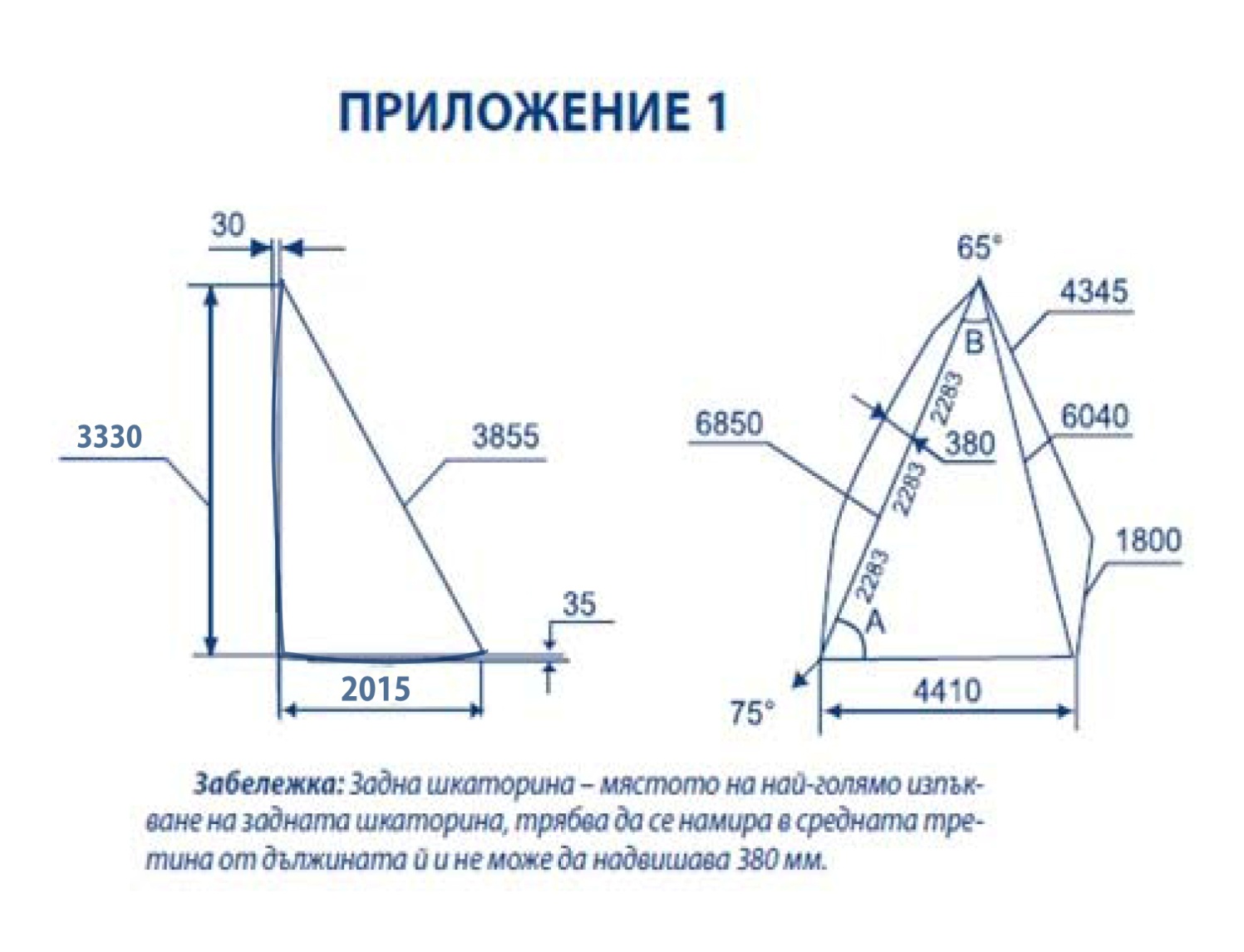 СХЕМАна състезателния полигон ВАРНЕНСКО ЕЗЕРО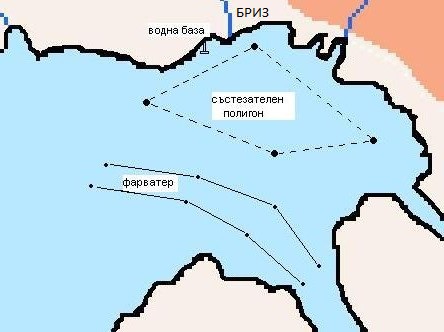 